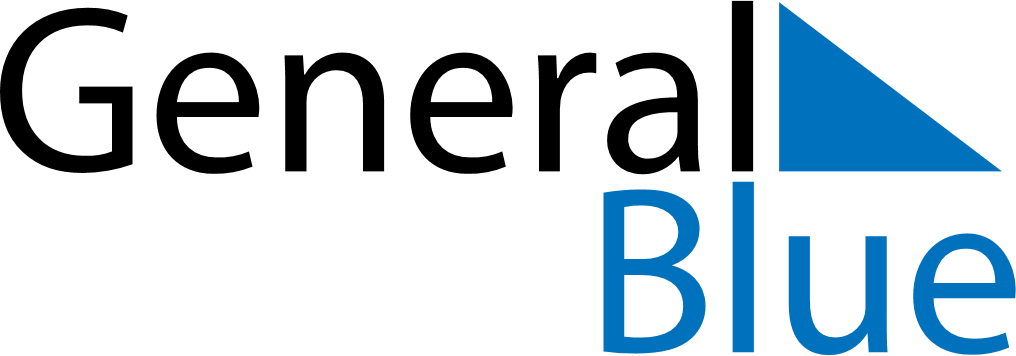 2024 – Q2Greece  2024 – Q2Greece  2024 – Q2Greece  2024 – Q2Greece  2024 – Q2Greece  2024 – Q2Greece  AprilMondayTuesdayWednesdayThursdayFridaySaturdaySundayApril1234567April891011121314April15161718192021April22232425262728April2930AprilMayMondayTuesdayWednesdayThursdayFridaySaturdaySundayMay12345May6789101112May13141516171819May20212223242526May2728293031MayJuneMondayTuesdayWednesdayThursdayFridaySaturdaySundayJune12June3456789June10111213141516June17181920212223June24252627282930JuneMay 1: Labour DayMay 3: Good FridayMay 5: Easter SundayMay 6: Easter MondayMay 12: Mother’s DayJun 23: PentecostJun 24: Whit Monday